PROGRAMME OUTLINE FOR POLTEXT INCUBATOR WORKSHOPFunding for the workshop is provided by the POLTEXT Incubator Project (CSS HAS), the International Conference fund of the Hungarian Academy of Sciences and the NRDI Fund.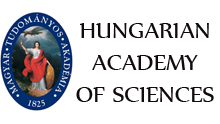 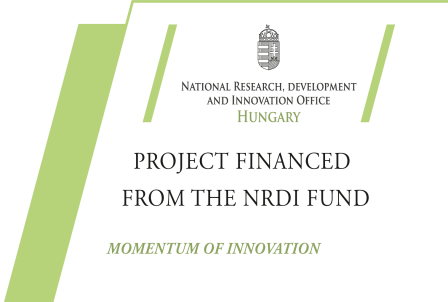 DAYTIME SLOTPROGRAMMEWednesday (May 9th)4-6 pmquanteda R package tutorial by Ken Benoit (optional)Thursday (May 10th)10 amRegistration starts on ground floorThursday (May 10th)12:45-1 pmWelcome messages and kick-off Thursday (May 10th)1-2:30 pmPanel 1-2Thursday (May 10th)2:45-4:15 pmPanel 3-4Thursday (May 10th)4:30-6:00 pmPanel 5-6Thursday (May 10th)6-7 pmReceptionThursday (May 10th)8:30 pmSocial night (optional)Friday (May 11th)9:00-10:30 amPanel 7-8Friday (May 11th)10:45-11:15 amPanel 9-10Friday (May 11th)11:30 am-1 pmPanel 11-12Friday (May 11th)1-1:45 pmLunchFriday (May 11th)1:45-2:30 pmClosing plenary feat. quanteda presentationFriday (May 11th)2:30-3:30 pmGrant development seminar (optional)